Leadership Spokane Alumni Association May 2020 Newsletter 
Upcoming Events CalendarMay 7th- Book Club (6:00pm, Zoom Meeting)July 21st- Leadership Spokane Class of 2020 Commencement (6:00pm, Martin Woldson Theater at the Fox, 1001 W. Sprague Avenue)
Alumni Book Club- Thursday, May 7th  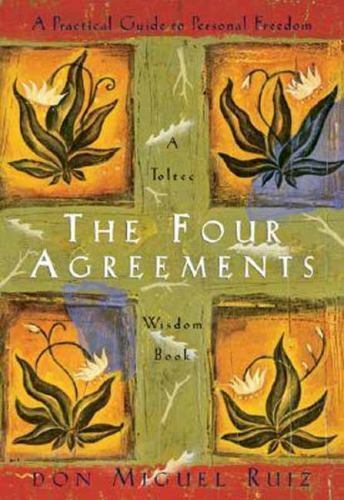 The Alumni Association’s next book club gathering will take place on Thursday, May 7th at 6:00pm via Zoom videoconference. The book club provides the opportunity to learn from other leaders not only from the featured book, but also through the discussion with fellow Leadership Spokane alums. We’ll be discussing The Four Agreements by Don Miguel Ruiz. Ruiz examines self-limiting beliefs, how they can lead to needless suffering and loss of joy, and what causes them to be established in our minds. This book offers a powerful code of conduct that can transform people’s lives and help them to recapture that joy and a new sense of freedom. Grab a copy of The Four Agreements from your preferred online retailer, and after finishing the book join in the conversation with others. If you are interested and able to join, please contact Monica Wales at monicakwales@gmail.com for the Zoom meeting link. See you on May 7th! July 21st- Leadership Spokane Class of 2020 CommencementHelp celebrate the Class of 2020 Youth and Adults at the Leadership Spokane Class of 2020 Commencement on Tuesday, July 21st at the Martin Woldson Theater at the Fox. A social starts at 5:30 pm, with commencement beginning at 6:00 pm. 
Alumni Association Board Positions OpenLooking for a way to practice the servant leadership lessons learned during your time in Leadership Spokane? Consider joining the Leadership Spokane Alumni Association Board. You’ll be part of the team that develops and carries out a variety of educational and social activities for alumni of the program. The time commitment is small and you can interact with and impact a number of fellow Leadership Spokane alums.  A couple of spots are available for the coming year. If you are interested in serving on the Alumni Board please email leadership@leadershipspokane.org for an application. Applications are due May 15th. Spokane Chiefs Spring Social UpdateIn response to the global COVID-19 outbreak, the Spokane Chiefs’ season was canceled before the Alumni’s Spring Social Event scheduled for their Saturday, March 14th game. For those of you who purchased tickets for the game, you have the option of getting vouchers for tickets to a Chiefs game during the 2020-2021 season or having your purchase refunded. Please contact Britt DeTienne at bdetienne@gmail.com for more information.  Leadership Spokane Alumni Facebook GroupWant to stay up-to-date on the latest Leadership Spokane alumni news and events? Join the Leadership Spokane Alumni Facebook Group. To access the page and add your name to the group visit https://www.facebook.com/groups/1913778138850572/.  
Giving Back to Leadership SpokaneFor nearly 40 years Leadership Spokane has cultivated leaders for Spokane. That tradition continues this year, and one reason for its continued success is the support of alumni who have become Legacy Society or Lifetime members. For only $50.00 a year you can become a Legacy Society member, or a one-time donation of $750.00 to become a Lifetime member. Are you a member yet? Consider joining in one of these ways. Your contribution towards a Legacy Society or Lifetime membership ensures that Leadership Spokane continues to develop leaders for many years to come. To learn more and join at one of these membership levels visit https://leadershipspokane.org/what-we-do/alumni/legacy-society.html.